Bilişim Teknolojileri Alanı2020 – 2021 Eğitim Öğretim Yılı Sınıflara Göre Dersler:(Ders konularının tamamına http://www.megep.meb.gov.tr/?page=moduller adresinden ulaşabilirsiniz.)10.sınıf Dersleri:Bilişim Teknolojilerinin Temelleri (5 Saat):Başta bilgisayarın parçaları olmak üzere ayarları, format atma, program kurma kaldırma, güvenlik yazılımları, ağ kurulumu ve ayarları gibi konularda eğitim verilmektedir. Tamamlanması gereken 5 modül vardır. Bunlar: *İç Donanım Birimleri*Dış Donanım Birimleri*İşletim Sistemi Kurulumu*İşletim Sistemi Gelişmiş Özellikleri*Ağ TemelleriSınav örnekleri aşağıda gösterilmiştir.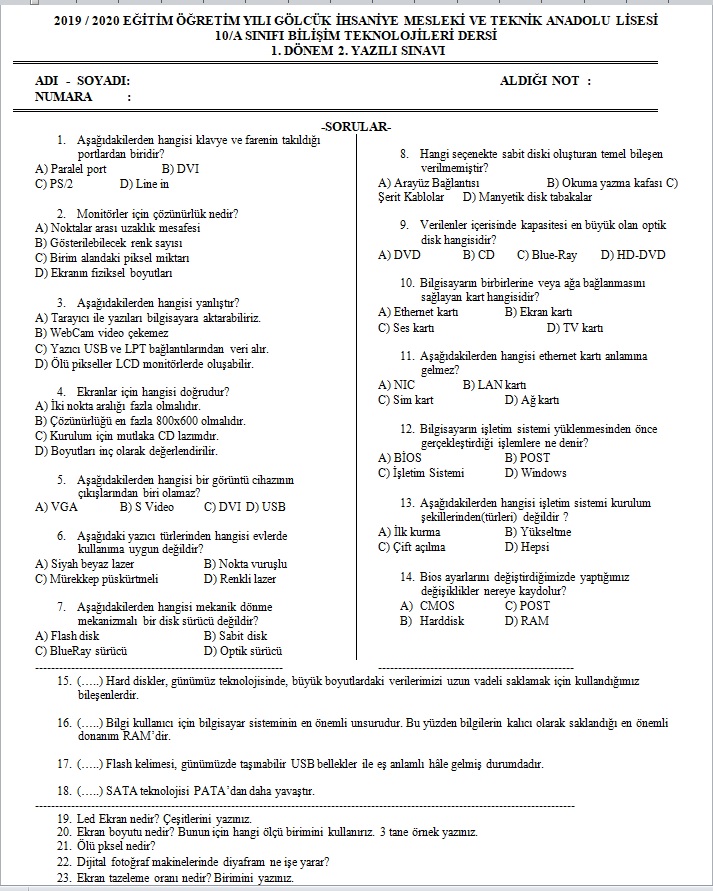 Programlama Temelleri (5 Saat):Temel düzeyde program yazmak için kod mantığı ve kodlama eğitiminin verildiği derstir. 4 modül olarak eğitim verilmektedir. Bunlar:*Bilişim Etiği ve Bilgi Güvenliği*Kodlamaya Hazırlık*Basit Kodlar*Kontrol Deyimleri*MetotlarSınav örnekleri aşağıda verilmiştir.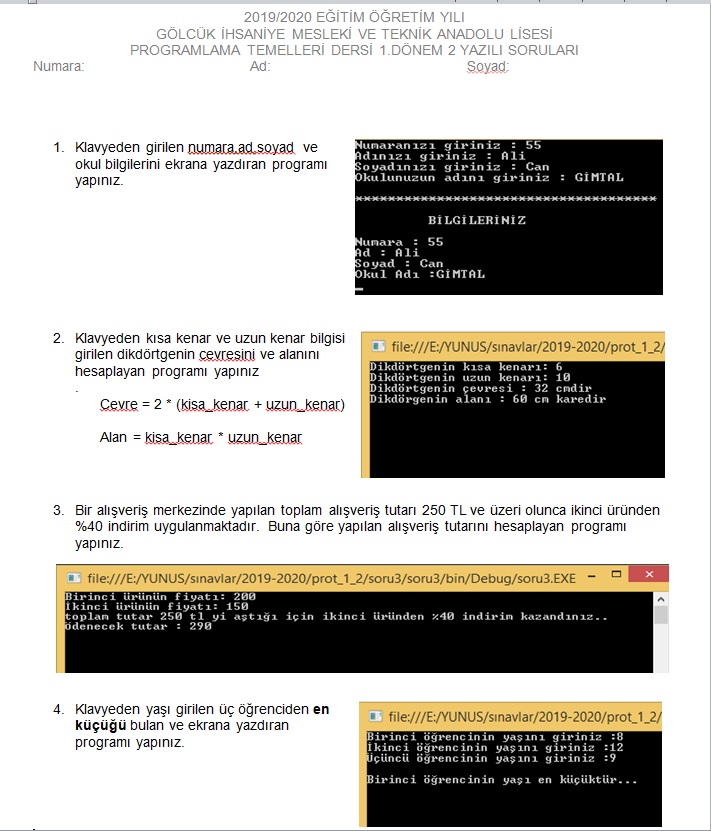 1.Sorunun Cevabı: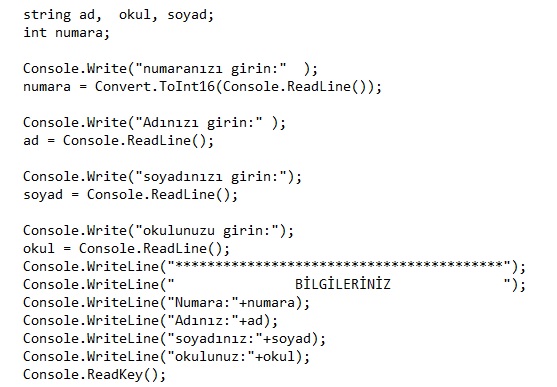 Bilişim Teknik Resmi (2 Saat):Temel düzeyde Teknik Resim Bilgisi verilmekte ve Basit uygulamalar yaptırılmaktadır. Bu derste Kalem, Silgi, Pergel, Daire Şablonu ve Gönye kullanılmaktadır. Örnekleri Aşağıdadır;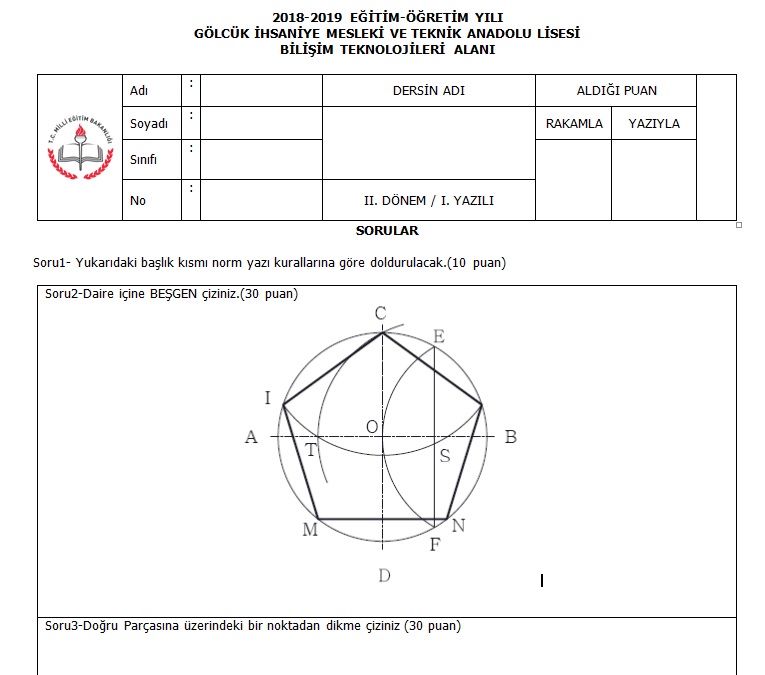 Paket Programlar (2 Saat):Ofis programlarının kullanım eğitimi verilmektedir.  Word, Excel, PowerPoint programlarının çalışmaları yapılmaktadır. 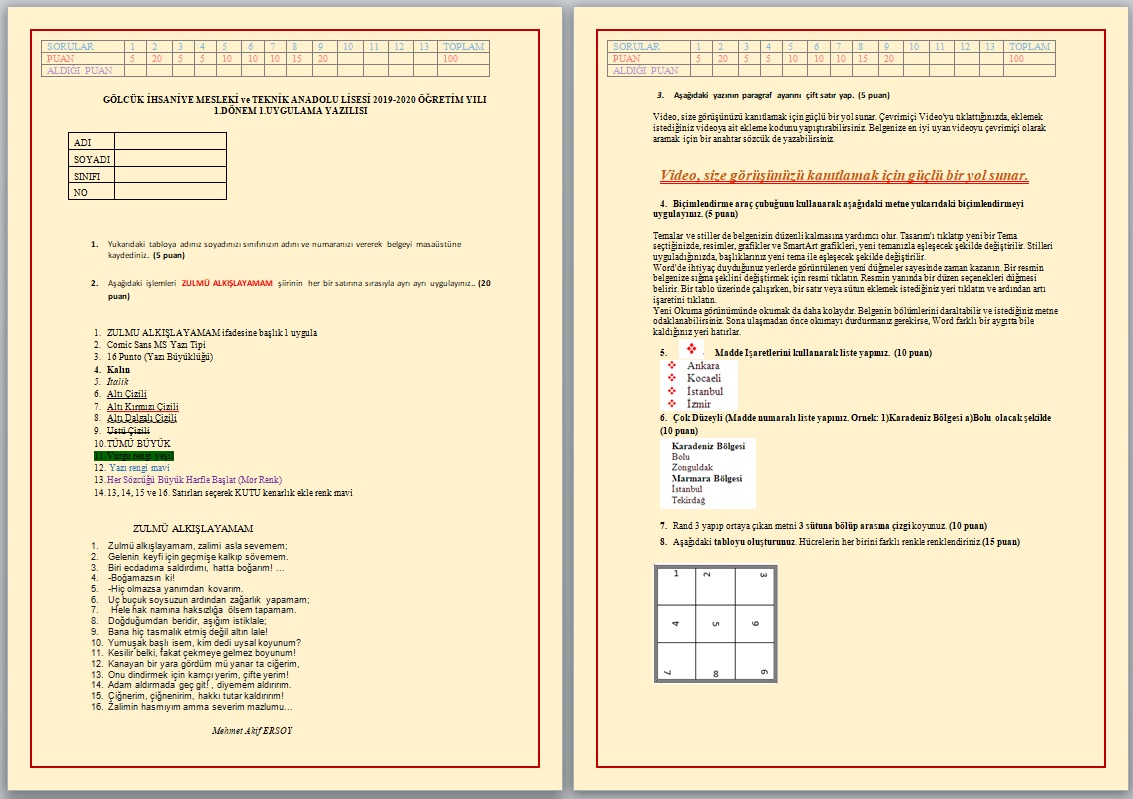 11.sınıf Dersleri:Web Tasarımı ve Programlama (12 Saat):İleri Düzey Web sayfası Tasarım eğitimi verilmektedir. İçeriğinde HTML, CSS, JavaScript, Veritabanı(Access) ve Visual C# ile veritabanı bağlantılı görsel tasarım eğitimi verilmektedir.Grafik Animasyon (8 Saat):Bir dönem Resim Düzenleme programı ile eğitim verilmektedir. Diğer dönem Animasyon Yapımı ve Video düzenleme ve Efekt ekleme eğitimleri verilmektedir. Örnek1: Aşağıdaki uygulama öğrenciye verilen 7 ayrı resimin öğrenciler tarafından birleştirilmesi ile oluşturulmuş bir çalışmadır.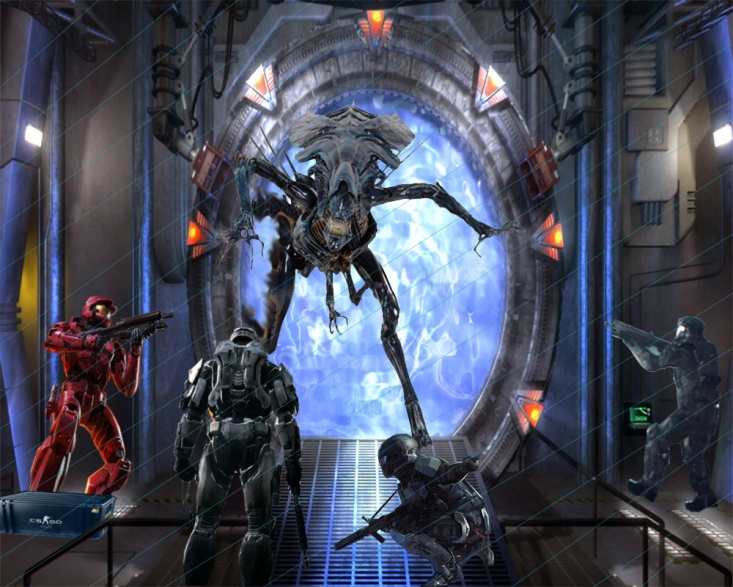 Örnek2:  Öğrenci programda var olan çizim araçlarını kullanarak aşağıdaki tasarımı sıfırdan oluşturma ile ilgili bir çalışmadır.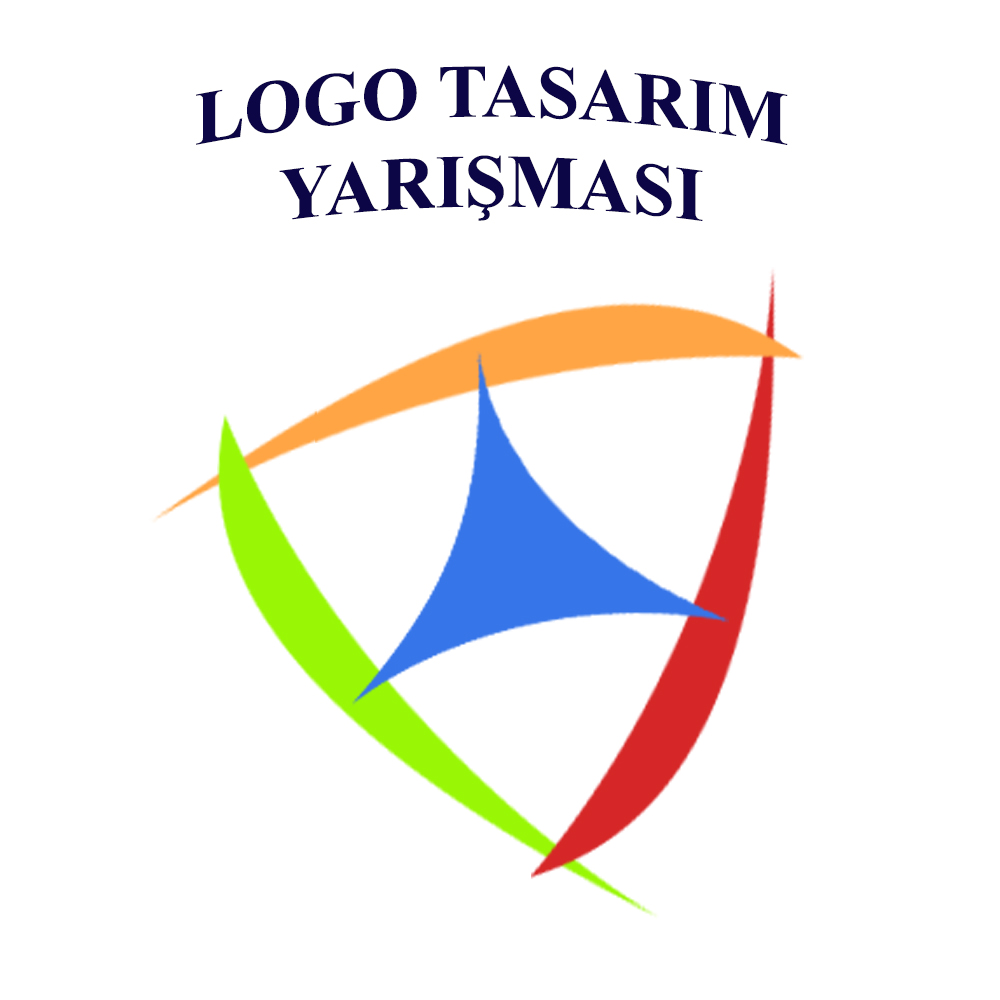 Açık Kaynak İşletim Sistemi (2 Saat):Pardus İşletim Sisteminin kullanımı anlatılmaktadır.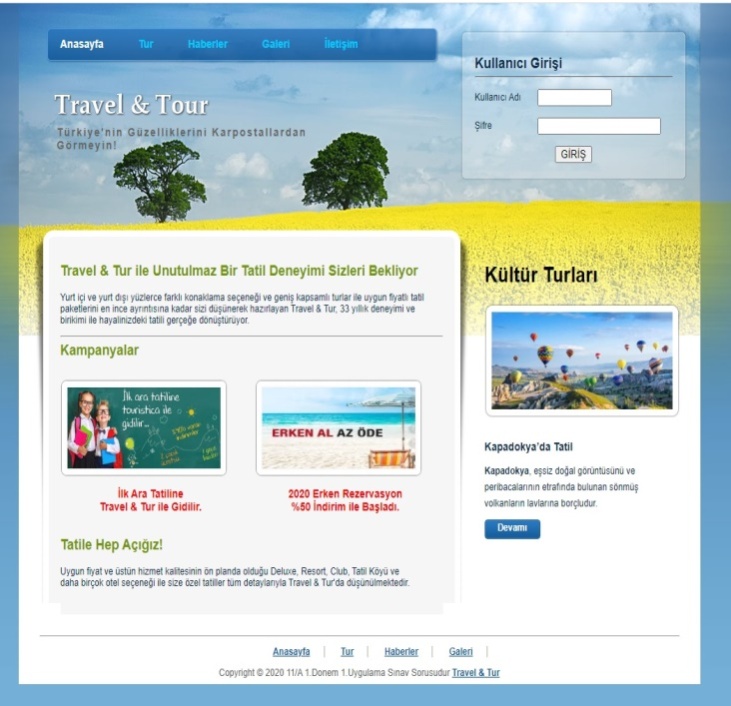 1.Dönem 1.Sınavda yaptırılan bir web sayfasının görüntüsü yukarıdadır. Tasarlamak için kullanılan kodlarının bir kısmı yandadır.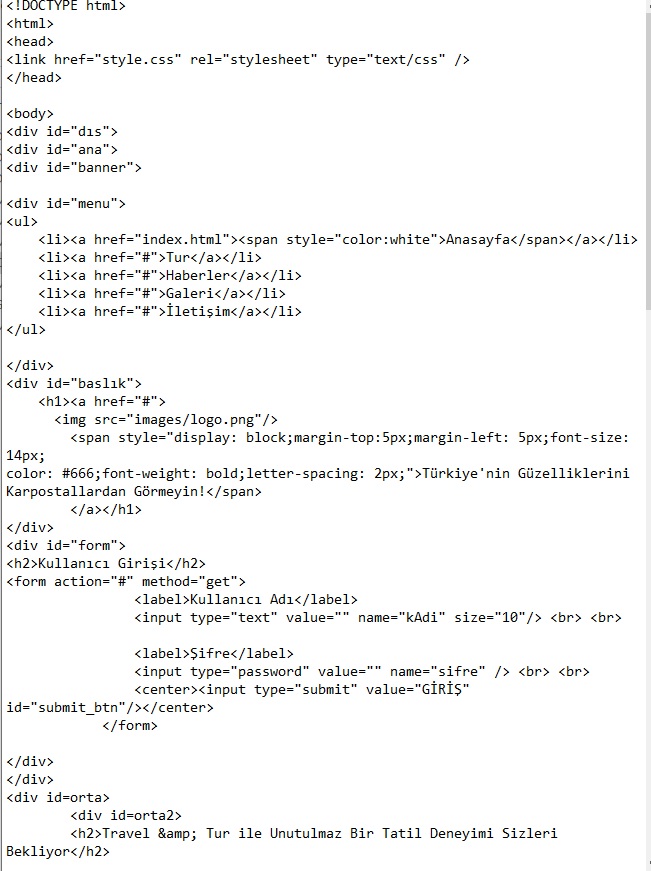 